«Прейскурант цен на обертывания»***** время подготовки к процедуре и заключительному этапу (одевание, раздевание) входит в установленное время каждой процедуры в прайсе, спасибо за понимание!!!                                                                                                                             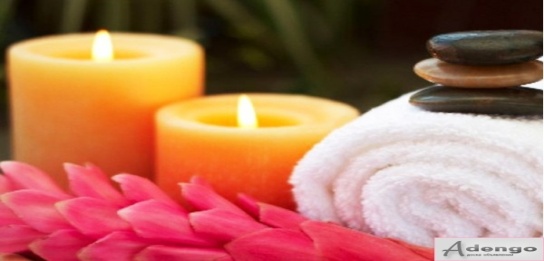 №Наименование вида обертывания, составПродолжительность, последовательностьЦена за 1 процедуруЦена за 1 процедуру№Наименование вида обертывания, составПродолжительность, последовательностьЗона бриджиВсе тело1«Кофейное обертывание»(кофе, черная глина, эфирное масло апельсина, лимона)40/60 мин: теплый душ, скрабирование, обмазывание готовым составом, наматывание пленки, усиление термоэффекта (одеяло), отдых 20-30 мин, душ, вытираем тело, наносим масло/моделирующий крем.4008002«Обертывание из глины» (глина: голубая, розовая, белая, черная, эфирное масло апельсина)40/60 мин: теплый душ, скрабирование, обмазывание готовым составом, наматывание пленки, усиление термоэффекта (одеяло), отдых 20-30 мин, душ, вытираем тело, наносим масло/моделирующий крем.3507003«Медово-горчичное обертывание»(мед, горчица, эфирное масло цитрусовых)40/60 мин: теплый душ, скрабирование, обмазывание готовым составом, наматывание пленки, усиление термоэффекта (одеяло), отдых 20-30 мин, душ, вытираем тело, наносим масло/моделирующий крем.500Только зона бриджи!500Только зона бриджи!4«Шоколадное обертывание»(какао, оливковое натуральное масло, эфирное масло на выбор )40/60 мин: теплый душ, скрабирование, обмазывание готовым составом, наматывание пленки, усиление термоэффекта (одеяло), отдых 20-30 мин, душ, вытираем тело, наносим масло/моделирующий крем.4509005«Контурное обертывание с минералами мертвого моря»40/60 мин: теплый душ, скрабирование, обмазывание готовым составом, наматывание пленки, усиление термоэффекта (одеяло), отдых 20-30 мин, душ, вытираем тело, наносим масло/моделирующий крем.450900